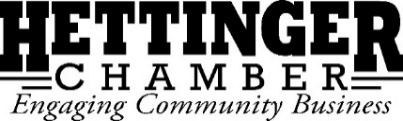 September 26th, 2022 Board Meeting Agenda The Rural Collective & Via ZoomCall to Order & Declaration of Quorum: Ted Uecker called the meeting to order at 12:08pm. Present: Diane Gonder, Alexis Hicks, Katy Schauer, Jasmin Fosheim, Mikhayla Bliss, Ted Uecker, Jacki Christman, Kat Weinert, Josh Raab Via Zoom: LeAnn Fitch August Board Meeting Minutes:	Approval: Jacki Christman		2nd: Diane GonderSeptember Special Meeting Minutes:	Approval: Alexis Fitch		2nd: Jacki ChristmanFinancials: Jasmin Fosheim detailed income and expenses as expressed on the financial statements provided to the board (see attached). Chamber Main Checking showed a balance of $77,721.77; Chamber Savings showed a balance of $24,701.99; Centennial Sales showed a balance of $2,780.60, and Gift Certificate Checking showed a balance of $13,928.75. 	Approval: Ted Uecker			2nd: Josh Raab Committee Reports:  4th of July: Financial Report: Jasmin Fosheim shared the updated 4th of July Financial Report with the board (see attached). Rodeo: Financial Report: Jasmin Fosheim shared the updated Rodeo Financial Report with the board (see attached).Pitchfork Fondue: Final Report at October Meeting: No updates at this time. Trunk or Treat: LeAnn Fitch, Diane Gonder: Diane Gonder shared an update regarding Trunk or Treat. Diane Gonder and LeAnn Fitch have offered to take initiative on the event this year. Trunk or Treat will take place on October 31st from 5:30pm-7:00pm. Diane Gonder shared many new and exciting additions that they are working on for Trunk or Treat. Diane Gonder asked the board to help with the cost of radio advertisement, a trophy, and chamber bucks totaling $175. Ted Uecker moved to approve Trunk or Treat committee’s request of $175. Jacki Christman 2nd. Motion carried. Wake Up Santa: Nicole Sott, Pam Burch, LeAnn Fitch, McKenzie Sigvaldsen: No updates at this time.The Rural Collective: Jasmin Fosheim shared no updates other than attempting to schedule a replacement for the peeling sign. Old Business: 	Executive Director Transition: Jasmin Fosheim shared an update regarding the Executive Director Transition, mentioning that the office has received three applicants so far. The board was encouraged to continue to seek out individuals interested in the position before the deadline of October 15th. The office continues to advertise on LinkedIn, Job Service ND, Facebook, Adams County Record, Eido, and through professional associations. Tuesday Night Lights: Jasmin Fosheim shared with the board that our last Tuesday Night Lights will be happening September 26th. Dakota Western Bank will be serving, and the board is encouraged to attend and encourage others to attend. Newbie Nights: Kat Weinert mentioned moving forward with Newbie Nights this winter. The board discussed different ideas for Newbie Nights, and will continue to revisit this topic in the future.Ribbon Cuttings: Jasmin Fosheim shared the success of the ribbon cuttings from this year, and updated the board on potential businesses that would be interested in a ribbon cutting in the near future. Jasmin agreed to contact Brode Peterson regarding a ribbon cutting for the dentist’s office.	Merchandise Fundraiser: Jasmin Fosheim updated the board on the profit from the spring merchandise fundraiser. Total profit was $180, and the designs continue to be a successful way to encourage people to share the love they have for the place they live. New Business: 	Comprehensive Plan: Jasmin Fosheim shared that the Comprehensive Plan is moving ahead as scheduled.	EDA Placemaking Grant: Jasmin Fosheim provided an update regarding the EDA Placemaking Grant for Mirror Lake Park. The application has been submitted, and we will see more updates in the near future. 	Benches: Jasmin Fosheim wanted the removal of the community benches to be on the board’s radar before winter. The board agreed to wait until the October meeting to solidify a date to put benches in storage. Next Meeting: Date: October 17, 2022 at 12:00 pmLocation: The Rural Collective and via Zoom. Meeting adjourned:  	Josh Raab moved to adjourn the meeting. Jacki Christman 2nd. 